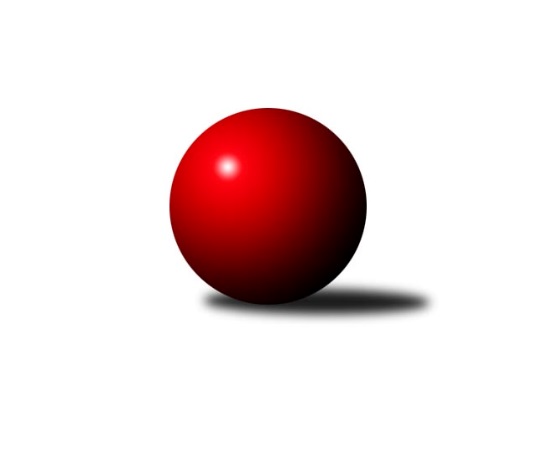 Č.15Ročník 2008/2009	14.2.2009Nejlepšího výkonu v tomto kole: 3315 dosáhlo družstvo: TJ Rostex Vyškov ˝A˝3. KLM C 2008/2009Výsledky 15. kolaSouhrnný přehled výsledků:TJ  Krnov ˝A˝	- SKK Jeseník ˝A˝	2:6	3156:3223	10.0:14.0	14.2.TJ Rostex Vyškov ˝A˝	- HKK Olomouc ˝B˝	5:3	3315:3152	15.0:9.0	14.2.SK Camo Slavičín ˝A˝	- TJ Sokol KARE Luhačovice ˝B˝	5:3	3251:3110	16.0:8.0	14.2.TJ Zbrojovka Vsetín ˝A˝	- TJ Spartak Přerov ˝B˝	2:6	2980:3045	9.0:15.0	14.2.TJ Sokol Michálkovice ˝A˝	- TJ Horní Benešov ˝A˝	6:2	2830:2821	12.5:11.5	14.2.KK Zábřeh ˝B˝	- TJ Opava ˝B˝	6:2	3169:3111	14.0:10.0	14.2.Tabulka družstev:	1.	SK Camo Slavičín ˝A˝	15	13	1	1	86.0 : 34.0 	215.5 : 144.5 	 3252	27	2.	TJ Rostex Vyškov ˝A˝	15	12	0	3	81.0 : 39.0 	208.0 : 152.0 	 3236	24	3.	KK Zábřeh ˝B˝	15	11	0	4	78.0 : 42.0 	197.5 : 162.5 	 3215	22	4.	SKK Jeseník ˝A˝	15	8	3	4	64.5 : 55.5 	183.0 : 177.0 	 3125	19	5.	TJ Horní Benešov ˝A˝	15	8	2	5	65.5 : 54.5 	193.0 : 167.0 	 3137	18	6.	TJ Sokol Michálkovice ˝A˝	15	8	0	7	56.0 : 64.0 	165.0 : 195.0 	 3103	16	7.	TJ Sokol KARE Luhačovice ˝B˝	15	5	1	9	53.0 : 67.0 	161.5 : 198.5 	 3120	11	8.	TJ  Krnov ˝A˝	15	5	1	9	51.0 : 69.0 	168.0 : 192.0 	 3072	11	9.	TJ Spartak Přerov ˝B˝	15	4	2	9	50.0 : 70.0 	170.0 : 190.0 	 3128	10	10.	TJ Opava ˝B˝	15	4	2	9	46.0 : 74.0 	162.5 : 197.5 	 3114	10	11.	HKK Olomouc ˝B˝	15	4	0	11	51.0 : 69.0 	177.5 : 182.5 	 3123	8	12.	TJ Zbrojovka Vsetín ˝A˝	15	2	0	13	38.0 : 82.0 	158.5 : 201.5 	 3049	4Podrobné výsledky kola:	 TJ  Krnov ˝A˝	3156	2:6	3223	SKK Jeseník ˝A˝	Bedřich Pluhař	141 	 131 	 133 	139	544 	 1:3 	 556 	 146	142 	 138	130	Jakub Smejkal	Jiří Jedlička	110 	 125 	 142 	136	513 	 2:2 	 499 	 124	129 	 120	126	Jiří Vrba	Vlastimil Kotrla	123 	 137 	 126 	129	515 	 1:3 	 549 	 132	148 	 145	124	Václav Smejkal	Štefan Šatek	129 	 114 	 120 	135	498 	 1:3 	 551 	 149	140 	 128	134	Michal Smejkal	Přemysl Žáček	148 	 144 	 134 	134	560 	 3:1 	 537 	 151	123 	 130	133	Petr Šulák	Václav Eichler	131 	 141 	 123 	131	526 	 2:2 	 531 	 139	133 	 119	140	Zdeněk Janoudrozhodčí: Nejlepší výkon utkání: 560 - Přemysl Žáček	 TJ Rostex Vyškov ˝A˝	3315	5:3	3152	HKK Olomouc ˝B˝	Petr Pevný	141 	 166 	 132 	140	579 	 4:0 	 485 	 121	133 	 114	117	Leopold Jašek	Zdeněk Machala	124 	 164 	 131 	136	555 	 3:1 	 531 	 153	144 	 122	112	Jiří Kropáč	Miroslav Němec	147 	 139 	 146 	152	584 	 4:0 	 462 	 119	112 	 113	118	Svatopluk Hopjan	Petr Matuška	141 	 147 	 105 	112	505 	 1:3 	 532 	 127	153 	 121	131	Milan Sekanina	Jan Večerka	139 	 124 	 144 	133	540 	 2:2 	 544 	 144	144 	 132	124	Josef Šrámek	Kamil Bednář	147 	 130 	 144 	131	552 	 1:3 	 598 	 134	157 	 163	144	Jan Tögelrozhodčí: Nejlepší výkon utkání: 598 - Jan Tögel	 SK Camo Slavičín ˝A˝	3251	5:3	3110	TJ Sokol KARE Luhačovice ˝B˝	František Novák	141 	 128 	 119 	123	511 	 2:2 	 512 	 126	138 	 115	133	Miroslav Hubáček	Tomáš Polášek	141 	 150 	 151 	133	575 	 4:0 	 500 	 140	123 	 134	103	Ladislav Daněk	Karel Ivaniš	141 	 126 	 136 	144	547 	 4:0 	 493 	 107	115 	 132	139	Miroslav Hvozdenský	Libor Pekárek ml.	144 	 122 	 140 	124	530 	 1:3 	 550 	 138	123 	 144	145	Jiří Konečný	Pavel Pekárek	143 	 116 	 125 	130	514 	 2:2 	 520 	 135	124 	 123	138	Milan Žáček	Pavel Sláma	158 	 134 	 143 	139	574 	 3:1 	 535 	 136	149 	 125	125	Karel Máčalíkrozhodčí: Nejlepší výkon utkání: 575 - Tomáš Polášek	 TJ Zbrojovka Vsetín ˝A˝	2980	2:6	3045	TJ Spartak Přerov ˝B˝	Jiří Dolák	118 	 125 	 127 	113	483 	 0:4 	 527 	 132	136 	 130	129	Stanislav Beňa st.	Ivan Riedel	127 	 133 	 121 	114	495 	 1:3 	 519 	 134	120 	 126	139	Vladimír Sedláček	Miroslav Kubík *1	117 	 117 	 112 	122	468 	 0:4 	 516 	 129	123 	 124	140	Jakub Pleban	Lukáš Mišun	105 	 128 	 118 	137	488 	 2:2 	 500 	 128	114 	 125	133	Jiří Divila ml.	Břetislav Adamec	120 	 123 	 146 	139	528 	 3:1 	 513 	 119	136 	 130	128	Milan Kanda	Tomáš Hambálek	130 	 142 	 126 	120	518 	 3:1 	 470 	 105	123 	 115	127	Jiří Divila st. *2rozhodčí: střídání: *1 od 66. hodu Milan BělíčekNejlepší výkon utkání: 528 - Břetislav Adamec	 TJ Sokol Michálkovice ˝A˝	2830	6:2	2821	TJ Horní Benešov ˝A˝	Michal Zych	129 	 97 	 115 	135	476 	 3:1 	 476 	 108	127 	 114	127	Kamil Kovařík	Petr Řepecký	122 	 127 	 111 	110	470 	 1:3 	 474 	 123	112 	 117	122	Vlastimil Skopalík	Tomáš Rechtoris	111 	 126 	 116 	112	465 	 2.5:1.5 	 458 	 104	126 	 122	106	Bohuslav Čuba	Pavel Čech	119 	 115 	 108 	106	448 	 1:3 	 478 	 111	117 	 121	129	Petr Kozák	Václav Hrejzek	117 	 113 	 133 	119	482 	 3:1 	 456 	 114	120 	 112	110	Miroslav Petřek ml.	Josef Linhart	109 	 115 	 127 	138	489 	 2:2 	 479 	 119	140 	 113	107	Petr Dankovičrozhodčí: Nejlepší výkon utkání: 489 - Josef Linhart	 KK Zábřeh ˝B˝	3169	6:2	3111	TJ Opava ˝B˝	Václav Kupka	137 	 124 	 116 	137	514 	 2:2 	 519 	 129	122 	 122	146	Aleš Staněk	Tomáš Sádecký	129 	 119 	 146 	129	523 	 3:1 	 488 	 114	126 	 130	118	Petr Bracek	Michal Weinlich	128 	 137 	 129 	111	505 	 0:4 	 526 	 129	139 	 140	118	Rudolf Haim	Josef Karafiát	124 	 139 	 135 	127	525 	 2:2 	 521 	 136	126 	 124	135	Pavel Hendrych	Václav Ondruch	137 	 133 	 138 	124	532 	 4:0 	 521 	 134	132 	 133	122	Pavel Kovalčík	Martin Bieberle	135 	 140 	 139 	156	570 	 3:1 	 536 	 123	126 	 141	146	Josef Němecrozhodčí: Nejlepší výkon utkání: 570 - Martin BieberlePořadí jednotlivců:	jméno hráče	družstvo	celkem	plné	dorážka	chyby	poměr kuž.	Maximum	1.	Martin Bieberle 	KK Zábřeh ˝B˝	559.61	364.4	195.2	3.4	8/8	(614)	2.	Tomáš Polášek 	SK Camo Slavičín ˝A˝	551.80	367.9	183.9	3.1	8/8	(607)	3.	Libor Pekárek ml. 	SK Camo Slavičín ˝A˝	550.32	366.2	184.1	3.1	7/8	(603)	4.	Petr Pevný 	TJ Rostex Vyškov ˝A˝	550.02	363.7	186.3	2.6	8/8	(619)	5.	Pavel Sláma 	SK Camo Slavičín ˝A˝	549.96	359.2	190.7	2.7	7/8	(594)	6.	Kamil Bednář 	TJ Rostex Vyškov ˝A˝	549.43	365.6	183.8	3.1	8/8	(621)	7.	Pavel Pekárek 	SK Camo Slavičín ˝A˝	544.90	363.6	181.3	4.0	8/8	(626)	8.	Karel Ivaniš 	SK Camo Slavičín ˝A˝	543.17	358.2	185.0	3.5	6/8	(588)	9.	Václav Smejkal 	SKK Jeseník ˝A˝	542.44	362.5	179.9	2.1	9/9	(592)	10.	Michal Smejkal 	SKK Jeseník ˝A˝	540.81	352.4	188.4	1.9	9/9	(606)	11.	Vlastimil Červenka 	TJ Sokol KARE Luhačovice ˝B˝	537.79	362.8	175.0	3.9	8/9	(584)	12.	Jiří Kropáč 	HKK Olomouc ˝B˝	537.55	358.0	179.5	4.4	7/9	(582)	13.	Václav Ondruch 	KK Zábřeh ˝B˝	537.38	361.8	175.6	4.1	8/8	(591)	14.	Martin Bilíček 	TJ Horní Benešov ˝A˝	535.96	360.6	175.4	3.8	8/9	(553)	15.	Kamil Kovařík 	TJ Horní Benešov ˝A˝	535.55	361.5	174.1	4.4	8/9	(574)	16.	Milan Šula 	KK Zábřeh ˝B˝	535.34	354.6	180.8	4.4	8/8	(565)	17.	Miroslav Němec 	TJ Rostex Vyškov ˝A˝	535.27	357.1	178.1	3.6	8/8	(594)	18.	Bedřich Pluhař 	TJ  Krnov ˝A˝	534.83	361.6	173.3	4.7	6/8	(571)	19.	Josef Šrámek 	HKK Olomouc ˝B˝	534.63	355.3	179.3	4.6	8/9	(570)	20.	Vladimír Kopp 	HKK Olomouc ˝B˝	532.30	351.5	180.8	5.0	6/9	(588)	21.	Jiří Martinů 	TJ Sokol KARE Luhačovice ˝B˝	531.31	350.9	180.4	3.5	7/9	(606)	22.	Milan Svačina 	TJ Rostex Vyškov ˝A˝	530.83	366.0	164.9	5.6	6/8	(581)	23.	Vladimír Peter 	TJ Opava ˝B˝	530.81	362.3	168.5	5.4	7/9	(580)	24.	Josef Karafiát 	KK Zábřeh ˝B˝	530.20	365.1	165.1	5.8	6/8	(555)	25.	Petr Řepecký 	TJ Sokol Michálkovice ˝A˝	530.03	353.9	176.1	2.6	8/8	(562)	26.	Vlastimil Skopalík 	TJ Horní Benešov ˝A˝	527.81	356.4	171.4	4.0	9/9	(593)	27.	Jan Tögel 	HKK Olomouc ˝B˝	526.92	354.9	172.0	3.9	9/9	(598)	28.	Josef Jurášek 	TJ Sokol Michálkovice ˝A˝	525.95	351.7	174.3	6.6	7/8	(570)	29.	Pavel Kovalčík 	TJ Opava ˝B˝	525.70	351.7	174.0	5.2	9/9	(584)	30.	Jakub Pleban 	TJ Spartak Přerov ˝B˝	525.58	357.1	168.5	4.8	6/9	(570)	31.	Libor Pekárek 	SK Camo Slavičín ˝A˝	525.00	359.4	165.6	5.6	7/8	(559)	32.	Zdeněk Malaník 	TJ Sokol KARE Luhačovice ˝B˝	524.00	352.0	172.0	6.4	6/9	(579)	33.	Jiří Divila st. 	TJ Spartak Přerov ˝B˝	522.33	352.8	169.6	4.8	8/9	(567)	34.	Břetislav Adamec 	TJ Zbrojovka Vsetín ˝A˝	522.32	349.2	173.1	4.6	7/8	(560)	35.	Přemysl Žáček 	TJ  Krnov ˝A˝	522.02	348.0	174.0	5.3	8/8	(560)	36.	Milan Kanda 	TJ Spartak Přerov ˝B˝	521.73	351.8	170.0	3.1	9/9	(609)	37.	Tomáš Hambálek 	TJ Zbrojovka Vsetín ˝A˝	519.95	352.9	167.1	5.8	8/8	(545)	38.	Josef Linhart 	TJ Sokol Michálkovice ˝A˝	519.52	350.9	168.6	3.6	8/8	(533)	39.	Tomáš Sádecký 	KK Zábřeh ˝B˝	519.34	358.2	161.1	8.5	8/8	(581)	40.	Petr Kozák 	TJ Horní Benešov ˝A˝	519.05	349.2	169.8	4.2	9/9	(570)	41.	Bohuslav Čuba 	TJ Horní Benešov ˝A˝	517.91	343.2	174.7	4.8	9/9	(586)	42.	Vojtěch Venclík 	TJ Spartak Přerov ˝B˝	517.71	350.3	167.4	4.1	7/9	(575)	43.	Leopold Jašek 	HKK Olomouc ˝B˝	517.69	346.3	171.4	4.4	8/9	(571)	44.	Milan Sekanina 	HKK Olomouc ˝B˝	517.39	352.4	165.0	7.0	9/9	(567)	45.	Vlastimil Kotrla 	TJ  Krnov ˝A˝	516.16	350.1	166.1	5.7	8/8	(545)	46.	Jakub Smejkal 	SKK Jeseník ˝A˝	515.67	349.6	166.1	5.6	9/9	(572)	47.	Václav Eichler 	TJ  Krnov ˝A˝	515.21	348.9	166.3	5.7	7/8	(550)	48.	Tomáš Rechtoris 	TJ Sokol Michálkovice ˝A˝	515.02	348.4	166.6	6.6	8/8	(537)	49.	Štefan Šatek 	TJ  Krnov ˝A˝	514.65	357.5	157.1	6.1	7/8	(543)	50.	Stanislav Beňa  st.	TJ Spartak Přerov ˝B˝	514.44	344.3	170.2	5.1	6/9	(583)	51.	Miroslav Petřek  ml.	TJ Horní Benešov ˝A˝	514.14	349.7	164.4	4.9	9/9	(569)	52.	Rudolf Haim 	TJ Opava ˝B˝	513.58	349.7	163.9	5.0	9/9	(562)	53.	Pavel Hendrych 	TJ Opava ˝B˝	512.38	348.2	164.2	3.7	7/9	(538)	54.	Petr Bracek 	TJ Opava ˝B˝	511.79	349.4	162.4	6.5	7/9	(583)	55.	Ladislav Daněk 	TJ Sokol KARE Luhačovice ˝B˝	511.42	349.2	162.2	6.8	8/9	(569)	56.	Václav Hrejzek 	TJ Sokol Michálkovice ˝A˝	510.50	351.8	158.7	7.3	8/8	(547)	57.	Jiří Vrba 	SKK Jeseník ˝A˝	510.21	351.8	158.4	5.4	7/9	(554)	58.	Václav Kupka 	KK Zábřeh ˝B˝	509.29	346.8	162.5	5.3	6/8	(572)	59.	Martin Weiss 	TJ Opava ˝B˝	509.10	353.9	155.2	8.3	6/9	(542)	60.	Petr Šulák 	SKK Jeseník ˝A˝	507.33	345.9	161.4	6.6	9/9	(547)	61.	Milan Bělíček 	TJ Zbrojovka Vsetín ˝A˝	507.14	345.2	162.0	6.6	7/8	(567)	62.	Miroslav Kubík 	TJ Zbrojovka Vsetín ˝A˝	506.86	347.4	159.5	7.0	8/8	(560)	63.	Jiří Fárek 	SKK Jeseník ˝A˝	505.39	347.0	158.4	7.5	6/9	(542)	64.	Jiří Konečný 	TJ Sokol KARE Luhačovice ˝B˝	505.08	348.9	156.2	7.2	9/9	(561)	65.	Jiří Jedlička 	TJ  Krnov ˝A˝	502.19	349.1	153.0	9.1	8/8	(538)	66.	Ivan Riedel 	TJ Zbrojovka Vsetín ˝A˝	501.45	348.4	153.0	8.1	8/8	(528)	67.	Pavel Čech 	TJ Sokol Michálkovice ˝A˝	497.97	346.7	151.3	5.9	7/8	(515)	68.	Lukáš Mišun 	TJ Zbrojovka Vsetín ˝A˝	491.94	339.2	152.8	9.4	6/8	(517)	69.	Svatopluk Hopjan 	HKK Olomouc ˝B˝	482.17	333.1	149.1	8.3	7/9	(535)		Jiří  Trávniček 	TJ Rostex Vyškov ˝A˝	592.00	365.0	227.0	3.0	1/8	(592)		Václav Mazur 	TJ Spartak Přerov ˝B˝	582.50	371.0	211.5	1.0	2/9	(607)		Michal Weinlich 	KK Zábřeh ˝B˝	564.58	362.7	201.9	3.2	3/8	(607)		Dalibor Matyáš 	TJ Spartak Přerov ˝B˝	558.75	364.8	194.0	3.8	2/9	(574)		Petr Vácha 	TJ Spartak Přerov ˝B˝	557.00	388.0	169.0	5.0	1/9	(557)		Zdeněk Černý 	TJ Horní Benešov ˝A˝	556.00	375.0	181.0	3.0	1/9	(556)		Marek  Navrátil 	TJ Spartak Přerov ˝B˝	550.00	378.0	172.0	5.0	1/9	(550)		Jiří Trávníček 	TJ Rostex Vyškov ˝A˝	549.70	353.2	196.5	2.9	5/8	(591)		Jiří Chrastina 	TJ Rostex Vyškov ˝A˝	548.00	357.0	191.0	1.0	1/8	(548)		Jiří Vícha 	TJ Opava ˝B˝	547.72	372.9	174.8	3.2	5/9	(580)		Zdeněk Machala 	TJ Rostex Vyškov ˝A˝	547.00	370.2	176.8	2.0	3/8	(558)		Ondřej Pospíšil 	KK Zábřeh ˝B˝	546.50	367.8	178.7	3.3	3/8	(563)		Alois Valášek 	TJ Sokol KARE Luhačovice ˝B˝	546.50	372.1	174.4	4.0	2/9	(566)		Karel Máčalík 	TJ Sokol KARE Luhačovice ˝B˝	542.50	370.0	172.5	6.5	2/9	(550)		Miroslav Hubáček 	TJ Sokol KARE Luhačovice ˝B˝	538.50	356.8	181.8	3.5	4/9	(590)		Martin Koraba 	TJ  Krnov ˝A˝	537.00	361.0	176.0	8.0	1/8	(537)		Josef Němec 	TJ Opava ˝B˝	536.00	364.0	172.0	4.0	1/9	(536)		Jan Večerka 	TJ Rostex Vyškov ˝A˝	533.52	352.6	180.9	4.8	5/8	(561)		Jiří Kryl 	TJ Spartak Přerov ˝B˝	531.63	350.1	181.5	4.5	4/9	(589)		Zdeněk Janoud 	SKK Jeseník ˝A˝	531.00	358.0	173.0	6.0	1/9	(531)		Miroslav Poledník 	TJ Rostex Vyškov ˝A˝	530.50	353.5	177.0	2.5	2/8	(542)		Rostislav  Cundrla 	SKK Jeseník ˝A˝	530.00	368.5	161.5	4.0	2/9	(535)		František Novák 	SK Camo Slavičín ˝A˝	526.49	345.9	180.6	3.8	5/8	(579)		Milan Žáček 	TJ Sokol KARE Luhačovice ˝B˝	524.04	355.3	168.7	5.3	5/9	(560)		Vladimír Sedláček 	TJ Spartak Přerov ˝B˝	522.00	366.0	156.0	12.0	1/9	(522)		Petr Kudláček 	TJ Sokol KARE Luhačovice ˝B˝	521.32	354.1	167.2	5.7	5/9	(631)		Vladislav Pečinka 	TJ Horní Benešov ˝A˝	521.00	354.0	167.0	10.0	1/9	(521)		Aleš Staněk 	TJ Opava ˝B˝	519.75	368.5	151.3	6.5	2/9	(527)		Michal Vavrák 	TJ Horní Benešov ˝A˝	519.00	354.0	165.0	8.0	1/9	(519)		Michal Zych 	TJ Sokol Michálkovice ˝A˝	518.00	333.3	184.7	4.8	3/8	(534)		Jiří Divila ml. 	TJ Spartak Přerov ˝B˝	515.44	350.0	165.4	3.1	5/9	(545)		Petr Wolf 	TJ Opava ˝B˝	514.00	361.0	153.0	5.0	1/9	(514)		Petr Maier 	TJ Spartak Přerov ˝B˝	513.50	340.0	173.5	5.5	2/9	(549)		Petr Babák 	TJ Zbrojovka Vsetín ˝A˝	505.00	361.5	143.5	5.3	2/8	(516)		Petr Matuška 	TJ Rostex Vyškov ˝A˝	504.50	352.0	152.5	6.3	4/8	(537)		Jiří Dolák 	TJ Zbrojovka Vsetín ˝A˝	500.50	333.0	167.5	4.5	2/8	(518)		Kamil Kubeša 	TJ Horní Benešov ˝A˝	500.50	341.0	159.5	6.0	2/9	(524)		Vladimír Sedláček 	TJ Spartak Přerov ˝B˝	500.00	346.5	153.5	7.5	4/9	(519)		Josef Sitta st. 	KK Zábřeh ˝B˝	500.00	350.0	150.0	9.0	1/8	(500)		Zdeněk Okleštěk 	HKK Olomouc ˝B˝	499.50	349.0	150.5	6.5	2/9	(518)		Petr Bařinka 	SK Camo Slavičín ˝A˝	496.00	357.0	139.0	5.0	1/8	(496)		Jaroslav Pokorný 	TJ Zbrojovka Vsetín ˝A˝	494.00	350.0	144.0	7.5	2/8	(520)		Miroslav Hvozdenský 	TJ Sokol KARE Luhačovice ˝B˝	493.00	357.0	136.0	8.0	1/9	(493)		Miroslav Setinský 	SKK Jeseník ˝A˝	491.00	329.0	162.0	9.0	1/9	(491)		Vlastimil Kancner 	TJ Zbrojovka Vsetín ˝A˝	486.00	319.0	167.0	7.0	1/8	(486)		Petr Dankovič 	TJ Horní Benešov ˝A˝	479.00	341.0	138.0	6.0	1/9	(479)		Petr Schwalbe 	TJ Opava ˝B˝	472.00	329.0	143.0	10.0	1/9	(472)		Stanislav Máčala 	TJ Opava ˝B˝	466.00	334.0	132.0	12.0	1/9	(466)		František Vícha 	TJ  Krnov ˝A˝	465.00	314.5	150.5	8.5	2/8	(480)		Jan Zych 	TJ Sokol Michálkovice ˝A˝	456.50	314.0	142.5	6.0	1/8	(467)		Petr Jurášek 	TJ Sokol Michálkovice ˝A˝	456.50	324.0	132.5	7.5	1/8	(478)Sportovně technické informace:Starty náhradníků:registrační číslo	jméno a příjmení 	datum startu 	družstvo	číslo startu
Hráči dopsaní na soupisku:registrační číslo	jméno a příjmení 	datum startu 	družstvo	Program dalšího kola:16. kolo28.2.2009	so	9:00	HKK Olomouc ˝B˝ - KK Zábřeh ˝B˝	28.2.2009	so	9:00	TJ Spartak Přerov ˝B˝ - SK Camo Slavičín ˝A˝	28.2.2009	so	10:00	SKK Jeseník ˝A˝ - TJ Sokol Michálkovice ˝A˝	28.2.2009	so	10:00	TJ Sokol KARE Luhačovice ˝B˝ - TJ  Krnov ˝A˝	28.2.2009	so	14:00	TJ Opava ˝B˝ - TJ Zbrojovka Vsetín ˝A˝	1.3.2009	ne	10:00	TJ Horní Benešov ˝A˝ - TJ Rostex Vyškov ˝A˝	Nejlepší šestka kola - absolutněNejlepší šestka kola - absolutněNejlepší šestka kola - absolutněNejlepší šestka kola - absolutněNejlepší šestka kola - dle průměru kuželenNejlepší šestka kola - dle průměru kuželenNejlepší šestka kola - dle průměru kuželenNejlepší šestka kola - dle průměru kuželenNejlepší šestka kola - dle průměru kuželenPočetJménoNázev týmuVýkonPočetJménoNázev týmuPrůměr (%)Výkon2xJan TögelOlomouc B5984xTomáš PolášekSlavičín A109.565755xMiroslav NěmecVyškov A5843xPavel SlámaSlavičín A109.365746xPetr PevnýVyškov A5792xJan TögelOlomouc B108.195983xTomáš PolášekSlavičín A5755xMartin BieberleZábřeh B108.185704xPavel SlámaSlavičín A5741xPřemysl ŽáčekKrnov A106.725604xMartin BieberleZábřeh B5702xJakub SmejkalJeseník A105.96556